Oggetto: Autorizzazione - partecipazione al progetto “Imparare Navigando”I sottoscritti 	nato/a a	( ) il   		 residente a		(		) via/piazza		n. tel/cell.			email			 (campi obbligatori della compilazione) 	nato/a   a	( ) il   		 residente a		(	) via/piazza		n. tel/cell.			email			 (campi obbligatori della compilazione)in qualità di genitori esercenti la responsabilità genitoriale, di tutori ovvero di soggetti affidatari dell’alunno/a 	nato/a	a	 	   (	)	il 	proveniente dalla classe	sez. 	AUTORIZZANO_l_ propri_ figli_ a partecipare a tutte le attività previste dal progetto “Imparare Navigando”, così come indicato nella comunicazione n. 537.Giorni : 4, 6, 7, 10, 11, 12 e 17 Luglio.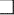 Luogo: Laghi Nabi - Via Occidentale, 81030 Castel Volturno (CE).DICHIARANOdi aver preso visione e di accettare integralmente le disposizioni contenute nel Regolamento per l'attività di didattica decentrata (visibile sul sito dell’Istituto - sezione Albo pretorio - Regolamenti) e delle norme vigenti relative alla responsabilità circa le uscite formative e di esonerare contestualmente l’Istituto da ogni responsabilità civile per eventuali infortuni e/o danni dovuti alla mancata  osservanza delle  indicazioni contenute nel programma o stabilite dai docenti accompagnatori.	, lì  	Firma di chi esercita la responsabilità genitoriale11) ____________________________________________________2)____________________________________________________ Firma dello studente  3)    ___________________________________________________(per esteso e leggibile)ovveroIl sottoscritto, consapevole delle conseguenze amministrative e penali per chi rilasci dichiarazioni noncorrispondenti a verità, ai sensi del DPR 445/2000, dichiara di avere effettuato la scelta/richiesta in osservanza delle disposizioni sulla responsabilità genitoriale di cui agli artt. 316, 337 ter e 337 quater c.c., che richiedono il consenso di entrambi i genitori. Pertanto, sotto la mia responsabilità,dichiaro di essere l’unico soggetto esercente la responsabilità genitoriale;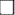 oppuredichiaro di aver informato della presente liberatoria l’altro esercente la potestà genitoriale che ne ha dato il consenso.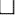  	, lì  	Il genitore unico firmatario  	